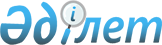 "Өскемен қаласы бойынша шетелдіктер үшін 2023 жылға арналған туристік жарнаның мөлшерлемесін бекіту туралы" Өскемен қалалық мәслихатының 2023 жылғы 21 сәуірдегі № 2/2-VIII шешімінің күші жойылды деп тану туралыШығыс Қазақстан облысы Өскемен қалалық мәслихатының 2023 жылғы 19 қазандағы № 10/4-VIII шешімі. Шығыс Қазақстан облысының Әділет департаментінде 2023 жылғы 1 қарашада № 8907-16 болып тіркелді
      "Құқықтық актілер туралы" Қазақстан Республикасының Заңының 27-бабына сәйкес Өскемен қалалық мәслихаты ШЕШТІ:
      1. "Өскемен қаласы бойынша шетелдіктер үшін 2023 жылға арналған туристік жарнаның мөлшерлемесін бекіту туралы" Өскемен қалалық мәслихатының 2023 жылғы 21 сәуірдегі № 2/2-VIII (Нормативтік құқықтық актілерді мемлекеттік тіркеу тізілімінде № 8832-16 болып тіркелген) шешімінің күші жойылды деп танылсын.
      2. Осы шешім оның алғашқы ресми жарияланған күнінен кейін күнтізбелік он күн өткен соң қолданысқа енгізіледі.
					© 2012. Қазақстан Республикасы Әділет министрлігінің «Қазақстан Республикасының Заңнама және құқықтық ақпарат институты» ШЖҚ РМК
				
      Өскемен қалалық мәслихатының төрағасы 

А. Светаш
